Итоги   проведения школьных соревнований по настольному теннисув рамках «Дня Здоровья» в ходе школьной спартакиады (26.10.2015)5-6 классы мальчики5-6 классы девочкиI место – 5в класс (6 очков), II место – 6б класс (4 очка), III место – 5а класс (3 очка), 5 штр. место – 5б,6а (не явка).7-8 классы мальчики7-8 классы девочкиI место – 7а класс (6,5 очков), II место – 7б класс (6 очков), III место – 7в класс (5,5 очков), 4 место – 8а, 8в,          6штр. место – 8б класс (не явка).9-11 классы мальчики9-11 классы девочкиI место – 9а класс (6 очков), 3штр. место – 9б, 10, 11 классы (не явка).Гл.судья соревнований ________________Соболев С.И.12345очки15а-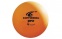 -----25б------35вАзизов Малик1(т)1(т)1(т)1(т)446а------56б------12345очки15аОсадчук Соня1(т)1(11:6)1(т)0(6:11)325б------35вКиреева Олеся0(6:11)1(т)1(т)0(5:11)246а------56бРешетова Дарья1(11:6)1(т)1(11:5)1(т)4123456очки17аАкмамедов Расул1(11:5)1(11:7)1(т)1(т)0(4:11)427бЕфанов Влад0(5:11)0(7:11)1(т)1(т)0(6:11)237вМонотейкин Вадим0(7:11)1(11:7)1(т)1(т)0(0:11)348а-------58б-------68вБелов Алексей1(11:4)1(11:6)1(11:0)1(т)1(т)5123456очки17аКоптелова Т.А.0(5:11)0,5(9:9)0(3:11)1(т)1(т)2,527бАндрющенко Ангелина1(11:5)1(11:5)0(7:11)1(т)1(т)437вСоболева Е.С.0,5(9:9)0(5:11)0(2:11)1(т)1(т)2,548аОсипова Софья1(11:3)1(11:7)1(11:2)1(т)1(т)558б-------68в-------1234очки19аСлюдов Кирилл1(т)1(т)1(т)329б-----310-----411-----1234очки19аСолоденко Адэлина1(т)1(т)1(т)329б-----310-----411-----